Allied Vaughn Authoring and Design Services Rate CardStandard Package – Feature Film or DocumentaryStandard Definition Authoring for DVD-5 (up to 110 minutes)	$450 per disc Standard Definition Authoring for DVD-9 (up to 220 minutes)	$550 per disc BD-25 (up to 110 minutes)	$600 per discBD-50 (up to 220 minutes)	$800 per discIncludes:Encoding of video from Customer supplied Apple Pro Res file.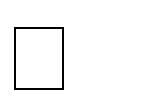 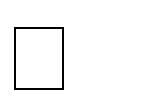 Authoring of .iso image using a main menu artwork supplied by Customer to Allied Vaughn specifications. (1920 X 1080 aspect)Buttons to include; Play Film, Play Trailer (if applicable).Chapter stops on film (does not include chapter menus). Chapter stops will be every 10 minutes, or at supplied time codes.Placement of compliant captioning or subtitle file.Linear QC .iso created image for both navigation and video (requires supplied navigation work order)Additional Costs: Encoding from a Digibeta tape or D2 tape (For DVD only)	$100/disc Optional first bonus feature (with Customer supplied bonus feature menu) 	         $100 Additional bonus features from same menu (per each)		$75 Optional first subtitle or language track (with Customer supplied menu)		$75 Additional setup elements from same menu (when supplied to AV specs)	          $75  Optional chapter menu with links (customer supplied menu to AV Specs,and link points)	$100Notes:Pricing requires all menus provided complete to Allied Vaughn specifications.Pricing above does not include correction of errors in menu art, or edits/corrections to video files (including commercial blacks, etc.) Edits and corrections performed at $95 / hour.Pricing includes one round of revisions per disc (unless revision due to AV not completing 1st revision to spec). Additional revisions at $95 per hour.Pricing includes one emulation disc and one first article of finished good. Additional units charged at manufacturing rate plus shipping.Customer supplies all wrap and disc art to Allied Vaughn specifications.Standard Package – Episodic Content (Episodic Series)Standard Def Authoring for DVD-9 (up to 220 minutes)	$650 per discBD-50 (up to 220 minutes)	$900 per discIncludes:Encoding of video from Customer supplied Apple Pro Res fileAuthoring of .iso image using main menu artwork supplied by Customer to Allied Vaughn Specification.       For episodic programming, includes main menu “play all”, and/or links to individual episodes and optional bonus feature menu       Chapter stops (does not include chapter menus). Chapter stops will be every 5 minutes, or at Customer supplied time codes.Placement of compliant captioning or subtitle file.Linear QC .iso created image for both navigation and video (requires Customer supplied navigation work order)Additional Costs:Encoding from a Digibeta tape or D2 tape (For DVD only) -	$100/disc First bonus feature (with Customer supplied bonus feature menu)		$100 Additional bonus features on same menu performed at $75 per bonus feature (video, commentary, etc.)Optional first subtitle/language track (with Customer supplied setup menu)	$100 Additional setup elements from same menu (when supplied to Allied Vaughn specs)		$75Optional chapter menu with links (Customer supplied menu and link points)	$75 Optional episodic menu with episode links	$75Notes:Pricing above does not include correction of errors in menu art, or edits/corrections to video files (including commercial blacks, etc.) Edits and corrections performed at $95 / hour.Pricing includes one round of revisions (unless revision due to Allied Vaughn not completing 1st revision to spec). Additional revisions at $95 per hour.Pricing includes one emulation disc and one first article of finished good. Additional units charged at manufacturing rate plus shipping.Customer supplies all wrap and disc art to Allied Vaughn specifications.Standard Package – Case Wrap and Disc Art Design ServicesStandard Wrap/Disc Package from supplied elements:	$150 per single disc Title Additional Discs in Package:		$30.00 per discScans/Rework of Physical Assets	$50.00 per Title Notes:Customer supplied key art, copy and logosPricing includes 2 rounds of revisions. Additional Revisions at $95.00 per hourAuthoring Process and ProceduresDefine Treatment/Build Specifications Completed by Content PartnerAsset Delivery by Content PartnerFeature and Bonus Material as digital files via Hard Drive or AsperaMenu Art as Layered Photoshop files. Aspect: 1920 x 1080Subtitle Files – File Format: image based.xml (zero based for BD)Close Captioning Files – File Format: .sccAsset Inspection and Compliance by Allied VaughnEnsures files are in the right format and completeNotification of out of compliant assets, costs and time to fixEncoding of video filesMenu Build and Approvalo Includes 1 revisionAuthoringLinear QC by Allied VaughnEmulation Discs sent via ground delivery or digital delivery of .isoApproval by Content PartnerLoading of Authored Content to MODFees and Additional Time for Noncompliant AssetsAsset Download via outside File Share Service	$5.00/10 GB (2 days)PAL Conversions/Asset	$75.00 (1 day)Non-Digital Content Files (Digital Betacam or Betacam SP)	$100.00 (3 days)Creation of 1920 X 1080 aspect menu files from nonconforming art	$60.00 (2 days) Additional Menu Design – Hourly Rate	$75.00/Hour (1 day)Additional Audio Tracks	$75.00/ per (2 days)Subtitle/Captioning File Noncompliance:Feature Subtitle replacement: from compliant replacement file . . $45.00 (1 day) Creation of Proxy File	$200.00 (3 days)Timing Fixes	$250.00 (3 days)Re-Creation with Client Supplied Replacement Assets after completion:Blu-ray	$300.00 (7 days)DVD	$200.00 (5 days)Design Assets Required - Metadata- Key poster in highres - 300 dpi - preferably layered .psd but will take high res flattened art it that is all that is available.- Legal text and logos- 2 to 4 still shots- Special feature call outs